Проект 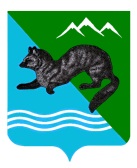 ПОСТАНОВЛЕНИЕАДМИНИСТРАЦИИ СОБОЛЕВСКОГО МУНИЦИПАЛЬНОГО РАЙОНА КАМЧАТСКОГО КРАЯ2023                     с. Соболево                                             № 000О внесении изменений в приложение к постановлению администрации Соболевского муниципального района от 10.09.2019 №262 «О внесение изменений в реестр мест (площадок) накопления твердых коммунальных отходов на территории Соболевского муниципального района Камчатского края.	Руководствуясь Федеральным законом от 06.10.2003г. №131-ФЗ «Об общих принципах организации местного самоуправления в Российской Федерации», в соответствии с пунктами 4 и 5 статьи 13.4 Федерального закона от 24.06.1998г. №89-ФЗ «Об отходах производства и потребления», на основании постановления администрации Соболевского муниципального района от 31.01.2019г. №20 «Об утверждении Порядка определения мест (площадок) накопления твердых коммунальных отходов и ведения их реестра на территории Соболевского муниципального района Камчатского края» и решения Комиссии по принятию решения о создании мест (площадок) накопления твердых коммунальных отходов и включения их в реестр администрации Соболевского муниципального района от 01.09.2019г.АДМИНИСТРАЦИЯ ПОСТАНОВЛЯЕТ:1.Внести изменение в реестр мест (площадок) накопления твердых коммунальных отходов на территории Соболевского муниципального района в новой редакции согласно приложению №1.	2. Внести изменение в схему размещения мест (площадок) накопления твердых коммунальных отходов на территории Соболевского муниципального района в новой редакции согласно приложению №23. Управлению делами администрации Соболевского муниципального района опубликовать настоящее постановление в районной газете «Соболевский вестник» и разместить на официальном сайте администрации Соболевского муниципального района Камчатского края в информационно-телекоммуникационной сети Интернет.4. Признать утратившим силу Постановление администрации Соболевского муниципального района от 26.09.2022 года № 441 «О внесении изменений в реестр мест (площадок) накопления твердых коммунальных отходов на территории Соболевского муниципального района». 5. Настоящее постановление вступает в силу после его официального опубликования (обнародования).Заместитель главы администрацииСоболевского муниципального района                                  		 А. В. КолмаковПриложение к постановлению администрации Соболевского муниципального района от 28.06.2023  № 000 Реестрмест (площадок) накопления твердых коммунальных отходов на территорииСоболевского муниципального районаДанные о нахождении мест (площадок) накопления твердых коммунальных отходовДанные о нахождении мест (площадок) накопления твердых коммунальных отходовДанные о нахождении мест (площадок) накопления твердых коммунальных отходовДанные о нахождении мест (площадок) накопления твердых коммунальных отходовДанные о нахождении мест (площадок) накопления твердых коммунальных отходовДанные о нахождении мест (площадок) накопления твердых коммунальных отходовДанные о технических характеристиках мест (площадок) накопления твердых коммунальных отходовДанные о технических характеристиках мест (площадок) накопления твердых коммунальных отходовДанные о технических характеристиках мест (площадок) накопления твердых коммунальных отходовДанные о технических характеристиках мест (площадок) накопления твердых коммунальных отходовДанные о технических характеристиках мест (площадок) накопления твердых коммунальных отходовДанные о технических характеристиках мест (площадок) накопления твердых коммунальных отходовДанные о собственниках мест (площадок) накопления твердых коммунальных отходовДанные об источниках образования твердых коммунальных отходов, которые складируются в местах (на площадках) накопления твердых коммунальных отходов№Муниципальный районНаселенный пунктУлицаДомШирота*Долгота*Тип огражденияТип огражденияТип подстилающей поверхностиКоличество размещенных контейнеров  (шт)Количество планируемых к размещению контейнеров/бункеров, шт.Объем контейнера м3Суммарный объем размещенных контейнеров на площадке м3Наименование собственникаИсточник образования отходов Группы отходов1234567889101112131415161Соболевский районс СоболевоЭнергетиков154˚ 17.326΄155˚55.926΄профнастилпрофнастилметалл200,751,5Администрация Соболевского муниципального района ОГРН 1024101222936Фактический дрес: с.Соболево, ул.Советская, д.23Жилищный фонд с. СоболевоТКО2Соболевский районс СоболевоПионерская554˚ 17.581΄155˚56.383΄профнастилпрофнастилметалл200,751,5Администрация Соболевского муниципального района ОГРН 1024101222936Фактический дрес: с.Соболево, ул.Советская, д.23Жилищный фонд с. СоболевоТКО3Соболевский районс СоболевоПионерская8а54˚ 17.624΄155˚56.365΄профнастилпрофнастилметалл100,750,75Администрация Соболевского муниципального района ОГРН 1024101222936Фактический дрес: с.Соболево, ул.Советская, д.23Жилищный фонд с. СоболевоТКО4Соболевский районс СоболевоПионерская954˚ 17.660΄155˚56.343΄профнастилпрофнастилметалл200,751,5Администрация Соболевского муниципального района ОГРН 1024101222936Фактический дрес: с.Соболево, ул.Советская, д.23Жилищный фонд с. СоболевоТКО5Соболевский районс Соболевопер Кооперативный1а54˚ 17.588΄155˚56.150΄профнастилпрофнастилметалл100,750,75Администрация Соболевского муниципального района ОГРН 1024101222936Фактический дрес: с.Соболево, ул.Советская, д.23Жилищный фонд с. СоболевоТКО6Соболевский районс СоболевоКомсомольская14а54˚ 17.775΄155˚56.560΄профнастилпрофнастилметалл200,751,5Администрация Соболевского муниципального района ОГРН 1024101222936Фактический дрес: с.Соболево, ул.Советская, д.23Жилищный фонд с. СоболевоТКО7Соболевский районс СоболевоКомсомольская1554˚ 17.849΄155˚56.614΄профнастилпрофнастилметалл100,750,75Администрация Соболевского муниципального района ОГРН 1024101222936Фактический дрес: с.Соболево, ул.Советская, д.23Почта с. СоболевоТКО8Соболевский районс СоболевоКомсомольская1754˚ 17.857΄155˚56.651΄профнастилпрофнастилметалл100,750,75Администрация Соболевского муниципального района ОГРН 1024101222936Фактический дрес: с.Соболево, ул.Советская, д.23Жилищный фонд с. СоболевоТКО9Соболевский районс СоболевоКомсомольская2354˚ 17.890΄155˚56.738΄профнастилпрофнастилметалл100,750,75Администрация Соболевского муниципального района ОГРН 1024101222936Фактический дрес: с.Соболево, ул.Советская, д.23Жилищный фонд с. СоболевоТКО10Соболевский районс СоболевоКомсомольская3354˚ 18.979΄155˚56.755΄профнастилпрофнастилметалл300,752,25Администрация Соболевского муниципального района ОГРН 1024101222936Фактический дрес: с.Соболево, ул.Советская, д.23Административные и образовательные учреждения с. СоболевоТКО11Соболевский районс СоболевоКомсомольская4254˚ 18.070΄155˚57.128΄профнастилпрофнастилметалл100,750,75Администрация Соболевского муниципального района ОГРН 1024101222936Фактический дрес: с.Соболево, ул.Советская, д.23Жилищный фонд с. СоболевоТКО12Соболевский районс СоболевоКомсомольская4854˚ 18.119΄155˚57.234΄профнастилпрофнастилметалл200,751,5Администрация Соболевского муниципального района ОГРН 1024101222936Фактический дрес: с.Соболево, ул.Советская, д.23Жилищный фонд с. СоболевоТКО13Соболевский районс СоболевоКомсомольская64Е54˚ 18.125΄155˚57.383΄профнастилпрофнастилметалл200,751,5Администрация Соболевского муниципального района ОГРН 1024101222936Фактический дрес: с.Соболево, ул.Советская, д.23Жилищный фонд с. СоболевоТКО14Соболевский районс СоболевоКомсомольская6054˚ 18.175΄155˚57.350΄профнастилпрофнастилметалл100,750,75Администрация Соболевского муниципального района ОГРН 1024101222936Фактический дрес: с.Соболево, ул.Советская, д.23Жилищный фонд с. СоболевоТКО15Соболевский районс СоболевоКомсомольская6654˚ 18.359΄155˚57.458΄профнастилпрофнастилметалл200,751,5Администрация Соболевского муниципального района ОГРН 1024101222936Фактический дрес: с.Соболево, ул.Советская, д.23Жилищный фонд с. СоболевоТКО16Соболевский районс СоболевоКомсомольская72 А54˚ 18.301΄155˚57.865΄профнастилпрофнастилметалл200,751,5Администрация Соболевского муниципального района ОГРН 1024101222936Фактический дрес: с.Соболево, ул.Советская, д.23Аэропорт с. СоболевоТКО17Соболевский районс СоболевоСоветская11а54˚ 17.808΄155˚56.263΄профнастилпрофнастилметалл100,750,75Администрация Соболевского муниципального района ОГРН 1024101222936Фактический дрес: с.Соболево, ул.Советская, д.23Жилищный фонд с. СоболевоТКО18Соболевский районс СоболевоСоветская16б54˚ 17.681΄155˚56.265΄профнастилпрофнастилметалл300,752,25Администрация Соболевского муниципального района ОГРН 1024101222936Фактический дрес: с.Соболево, ул.Советская, д.23Жилищный фонд с. СоболевоТКО19Соболевский районс СоболевоСоветская20 а54˚ 17.762΄155˚56.454΄профнастилпрофнастилметалл300,752,25Администрация Соболевского муниципального района ОГРН 1024101222936Фактический дрес: с.Соболево, ул.Советская, д.23Жилищный фонд с. СоболевоТКО20Соболевский районс СоболевоСоветская2354˚ 17.873΄155˚56.375΄профнастилпрофнастилметалл100,750,75Администрация Соболевского муниципального района ОГРН 1024101222936Фактический дрес: с.Соболево, ул.Советская, д.23Администрация Соболевского муниципального районаТКО21Соболевский районс СоболевоСоветская2654˚ 17.839΄155˚56.529΄профнастилпрофнастилметалл100,750,75МКУК «КДЦ «Родник» ОГРН 1054100107401Фактический дрес: с.Соболево, ул.Советская, д.26МКУК «КДЦ «Родник»ТКО22Соболевский районс СоболевоСоветская3154˚ 17.941΄155˚56.523΄профнастилпрофнастилметалл200,751,5Администрация Соболевского муниципального района ОГРН 1024101222936Фактический дрес: с.Соболево, ул.Советская, д.23Жилищный фонд с. СоболевоТКО23Соболевский районс СоболевоСоветская30А54˚ 17.914΄155˚56.662΄профнастилпрофнастилметалл200,751,5Администрация Соболевского муниципального района ОГРН 1024101222936Фактический дрес: с.Соболево, ул.Советская, д.23Жилищный фонд с. СоболевоТКО24Соболевский районс СоболевоСоветская35А54˚ 17.995΄155˚56.629΄профнастилпрофнастилметалл100,750,75Администрация Соболевского муниципального района ОГРН 1024101222936Фактический дрес: с.Соболево, ул.Советская, д.23ЦЗН с. СоболевоТКО25Соболевский районс СоболевоСоветская4354˚ 18.057΄155˚56.823΄профнастилпрофнастилметалл300,752,25Администрация Соболевского муниципального района ОГРН 1024101222936Фактический дрес: с.Соболево, ул.Советская, д.23Жилищный фонд с. СоболевоТКО26Соболевский районс СоболевоСоветская3854˚ 18.060΄155˚56.929΄профнастилпрофнастилметалл100,750,75Администрация Соболевского муниципального района ОГРН 1024101222936Фактический дрес: с.Соболево, ул.Советская, д.23Жилищный фонд с. СоболевоТКО27Соболевский районс СоболевоНабережная454˚ 17.868΄155˚56.312΄профнастилпрофнастилметалл100,750,75Администрация Соболевского муниципального района ОГРН 1024101222936Фактический дрес: с.Соболево, ул.Советская, д.23Жилищный фонд с. СоболевоТКО28Соболевский районс СоболевоНабережная2254˚ 18.058΄155˚56.689΄профнастилпрофнастилметалл300,752,25Администрация Соболевского муниципального района ОГРН 1024101222936Фактический дрес: с.Соболево, ул.Советская, д.23Жилищный фонд с. СоболевоТКО29Соболевский районс СоболевоНабережная5754˚ 18.196΄155˚57.072΄профнастилпрофнастилметалл100,750,75Администрация Соболевского муниципального района ОГРН 1024101222936Фактический дрес: с.Соболево, ул.Советская, д.23Жилищный фонд с. СоболевоТКО30Соболевский районс СоболевоНабережная4654˚ 18.186΄155˚57.074΄профнастилпрофнастилметалл100,750,75МКУК «Соболевский районный историко-краеведческий музей» ОГРН 1054100107423 Фактический дрес: с.Соболево, ул.Набережная, д.46МКУК «Соболевский районный историко-краеведческий музей»ТКО31Соболевский районс СоболевоНабережная6954˚ 18.249΄155˚57.248΄профнастилпрофнастилметалл100,750,75Администрация Соболевского муниципального района ОГРН 1024101222936Фактический дрес: с.Соболево, ул.Советская, д.23Жилищный фонд с. СоболевоТКО32Соболевский районс СоболевоНабережная7454˚ 18.303΄155˚57.430΄профнастилпрофнастилметалл100,750,75Администрация Соболевского муниципального района ОГРН 1024101222936Фактический дрес: с.Соболево, ул.Советская, д.23Жилищный фонд с. СоболевоТКО33Соболевский районс СоболевоНабережная7354˚ 18.359΄155˚57.700΄профнастилпрофнастилметалл200,751,5База ЛЭС с.Соболево Камчатского ЛПУМГ ООО «Газпром трансгаз Томск» ОГРН 1027000862954Фактический дрес: с.Соболево, ул.Набережная, д.73ООО «Газпром трансгаз Томск»ТКО34Соболевский районс СоболевоСтроительная 754˚ 17.803΄155˚56.747΄профнастилпрофнастилметалл300,752,25Администрация Соболевского муниципального района ОГРН 1024101222936 Фактический дрес: с.Соболево, ул.Советская, д.23Жилищный фонд с. СоболевоТКО35Соболевский районс СоболевоРодыгина154˚ 17.812΄155˚56.862΄профнастилпрофнастилметалл200,751,5Администрация Соболевского муниципального района ОГРН 1024101222936Фактический дрес: с.Соболево, ул.Советская, д.23Жилищный фонд с. СоболевоТКО36Соболевский районс СоболевоРодыгина1254˚ 17.722΄155˚56.688΄профнастилпрофнастилметалл200,751,5Администрация Соболевского муниципального района ОГРН 1024101222936Фактический дрес: с.Соболево, ул.Советская, д.23ГБУЗ «Соболевская районная больница» с. СоболевоТКО37Соболевский районс СоболевоРодыгина1654˚ 17.861΄155˚56.924΄профнастилпрофнастилметалл100,750,75Администрация Соболевского муниципального района ОГРН 1024101222936Фактический дрес: с.Соболево, ул.Советская, д.23Жилищный фонд с. СоболевоТКО38Соболевский районс СоболевоЗаречная1654˚ 18.107΄155˚56.906΄профнастилпрофнастилметалл100,750,75Администрация Соболевского муниципального района ОГРН 1024101222936Фактический дрес: с.Соболево, ул.Советская, д.23Жилищный фонд с. СоболевоТКО39Соболевский районс СоболевоЗаречная7 Б54˚ 18.056΄155˚57.008΄профнастилпрофнастилметалл400,753Администрация Соболевского муниципального района ОГРН 1024101222936Фактический дрес: с.Соболево, ул.Советская, д.23Жилищный фонд с. Соболево, Детский сад с. СоболевоТКО40Соболевский районс СоболевоЗаречная354˚ 17.990΄155˚57.084΄профнастилпрофнастилметалл200,751,5Администрация Соболевского муниципального района ОГРН 1024101222936Фактический дрес: с.Соболево, ул.Советская, д.23Жилищный фонд с. СоболевоТКО41Соболевский районс СоболевоЗаречная4а54˚ 17.932΄155˚57.019΄профнастилпрофнастилметалл300,752,25Администрация Соболевского муниципального района ОГРН 1024101222936Фактический дрес: с.Соболево, ул.Советская, д.23Жилищный фонд с. СоболевоТКО42Соболевский районс СоболевоПогоды154˚ 17.991΄155˚57.365΄профнастилпрофнастилметалл200,751,5Администрация Соболевского муниципального района ОГРН 1024101222936Фактический дрес: с.Соболево, ул.Советская, д.23Жилищный фонд с. СоболевоТКО43Соболевский районс СоболевоКлючевая 1154˚ 18.183΄155˚56.906΄профнастилпрофнастилметалл100,750,75Администрация Соболевского муниципального района ОГРН 1024101222936Фактический дрес: с.Соболево, ул.Советская, д.23Жилищный фонд с. СоболевоТКО44Соболевский районс СоболевоКлючевая 2554˚ 18.300΄155˚56.982΄профнастилпрофнастилметалл100,750,75Администрация Соболевского муниципального района ОГРН 1024101222936Фактический дрес: с.Соболево, ул.Советская, д.23Жилищный фонд с. СоболевоТКО45Соболевский районс СоболевоСовхозная154˚ 18.330΄155˚57.273΄профнастилпрофнастилметалл100,750,75Администрация Соболевского муниципального района ОГРН 1024101222936Фактический дрес: с.Соболево, ул.Советская, д.23Жилищный фонд с. СоболевоТКО46Соболевский районс СоболевоСовхозная1354˚ 18.465΄155˚57.285΄профнастилпрофнастилметалл100,750,75Администрация Соболевского муниципального района ОГРН 1024101222936Фактический дрес: с.Соболево, ул.Советская, д.23Жилищный фонд с. СоболевоТКО47Соболевский районп. КрутогоровскийНабережная555˚ 02.095΄155˚35.394΄профнастилпрофнастилбетонн100,750,75Администрация Крутогоровского сельского поселенияОГРН 1064141002925Фактический дрес: п.Крутогоровский, ул.Заводская, д.19Жилищный фонд п. КрутогоровскийТКО48Соболевский районп. КрутогоровскийНабережная855˚ 02.013΄155˚35.406΄профнастилпрофнастилбетонн500,753,75Администрация Крутогоровского сельского поселенияОГРН 1064141002925Фактический дрес: п.Крутогоровский, ул.Заводская, д.19Жилищный фонд п. КрутогоровскийТКО49Соболевский районп. КрутогоровскийЗаводская 1555˚ 02.024΄155˚35.463΄профнастилпрофнастилбетонн500,753,75Администрация Крутогоровского сельского поселенияОГРН 1064141002925Фактический дрес: п.Крутогоровский, ул.Заводская, д.19Жилищный фонд п. КрутогоровскийТКО50Соболевский районп. КрутогоровскийСахалинская1155˚ 01.587΄155˚35.493΄100,750,75Администрация Крутогоровского сельского поселенияОГРН 1064141002925Фактический дрес: п.Крутогоровский, ул.Заводская, д.19Жилищный фонд п. КрутогоровскийТКО51Соболевский районп. КрутогоровскийСахалинская1955˚ 01.429΄155˚35.523΄100,750,75Администрация Крутогоровского сельского поселенияОГРН 1064141002925Фактический дрес: п.Крутогоровский, ул.Заводская, д.19Жилищный фонд п. КрутогоровскийТКО52Соболевский районп. КрутогоровскийСахалинская3755˚ 01.363΄155˚35.537΄профнастилпрофнастилбетонн200,751,5Администрация Крутогоровского сельского поселенияОГРН 1064141002925Фактический дрес: п.Крутогоровский, ул.Заводская, д.19Жилищный фонд п. КрутогоровскийТКО53Соболевский районп. КрутогоровскийСахалинская4955˚ 01.260΄155˚35.555΄профнастилпрофнастилбетонн500,753,75Администрация Крутогоровского сельского поселенияОГРН 1064141002925Фактический дрес: п.Крутогоровский, ул.Заводская, д.19Жилищный фонд п. КрутогоровскийТКО54Соболевский районп. КрутогоровскийСахалинская4255˚ 01.178΄155˚35.567΄профнастилпрофнастилбетонн200,751,5Администрация Крутогоровского сельского поселенияОГРН 1064141002925Фактический дрес: п.Крутогоровский, ул.Заводская, д.19Жилищный фонд п. КрутогоровскийТКО55Соболевский районп. КрутогоровскийСахалинская5355˚ 01.127΄155˚35.592΄профнастилпрофнастилбетонн100,750,75Администрация Крутогоровского сельского поселенияОГРН 1064141002925Фактический дрес: п.Крутогоровский, ул.Заводская, д.19Жилищный фонд п. КрутогоровскийТКО56Соболевский районп. КрутогоровскийСахалинская5055˚ 01.137΄155˚35.626΄профнастилпрофнастилбетонн500,753,75Администрация Крутогоровского сельского поселенияОГРН 1064141002925Фактический дрес: п.Крутогоровский, ул.Заводская, д.19Жилищный фонд п. КрутогоровскийТКО57Соболевский районп. КрутогоровскийСахалинская5455˚ 00.962΄155˚35.394΄профнастилпрофнастилбетонн200,751,5Администрация Крутогоровского сельского поселенияОГРН 1064141002925Фактический дрес: п.Крутогоровский, ул.Заводская, д.19Жилищный фонд п. КрутогоровскийТКО58Соболевский районс. УстьевоеНабережная454˚ 152.259΄155˚845.003΄профнастилпрофнастилбетонн401,14,4Администрация Устьевого сельского поселенияОГРН 1064141023726 Фактический адрес: с.Устьевое, ул.Октябрьская, д.5Жилищный фонд с. УстьевоеТКО59Соболевский районс. УстьевоеРечная 554˚ 154.736΄155˚844.708΄профнастилпрофнастилбетонн201,12,2Администрация Устьевого сельского поселенияОГРН 1064141023726 Фактический адрес: с.Устьевое, ул.Октябрьская, д.5Жилищный фонд с. УстьевоеТКО60Соболевский районс. УстьевоеРечная 1954˚ 157.394΄155˚843.985΄профнастилпрофнастилбетонн401,14,4Администрация Устьевого сельского поселенияОГРН 1064141023726 Фактический адрес: с.Устьевое, ул.Октябрьская, д.5Жилищный фонд с. УстьевоеТКО61Соболевский районс. УстьевоеРечная 2954˚ 15.996΄155˚843.525΄профнастилпрофнастилбетонн401,14,4Администрация Устьевого сельского поселенияОГРН 1064141023726 Фактический адрес: с.Устьевое, ул.Октябрьская, д.5Жилищный фонд с. УстьевоеТКО62Соболевский районс. УстьевоеРечная 3554˚ 162.085΄155˚842.894΄профнастилпрофнастилбетонн401,14,4Администрация Устьевого сельского поселенияОГРН 1064141023726 Фактический адрес: с.Устьевое, ул.Октябрьская, д.5Жилищный фонд с. УстьевоеТКО63Соболевский районс. УстьевоеОктябрьская1354˚ 156.978΄155˚842.852΄профнастилпрофнастилбетонн201,12,2Администрация Устьевого сельского поселенияОГРН 1064141023726 Фактический адрес: с.Устьевое, ул.Октябрьская, д.5Жилищный фонд с. УстьевоеТКО64Соболевский районс. УстьевоеОктябрьская2454˚ 158.669΄155˚842.342΄профнастилпрофнастилбетонн301,13,3Администрация Устьевого сельского поселенияОГРН 1064141023726 Фактический адрес: с.Устьевое, ул.Октябрьская, д.5Жилищный фонд с. УстьевоеТКО65Соболевский районс. УстьевоеОктябрьская4454˚ 16.391΄155˚842.408΄профнастилпрофнастилбетонн401,14,4Администрация Устьевого сельского поселенияОГРН 1064141023726 Фактический адрес: с.Устьевое, ул.Октябрьская, д.5Жилищный фонд с. УстьевоеТКО